FGA 321/BAvvitatore pneumatico ad impulsi con attacco quadro 1" e albero lungoCARATTERISTICHE- Maccanismo doppio martello- Impugnatura rivestita in PVC anti-scivolo- Scarico dell'aria verso il basso- Dotato di impugnatura laterale amovibile- Dimensioni e peso estremamente ridotte (7.7Kg)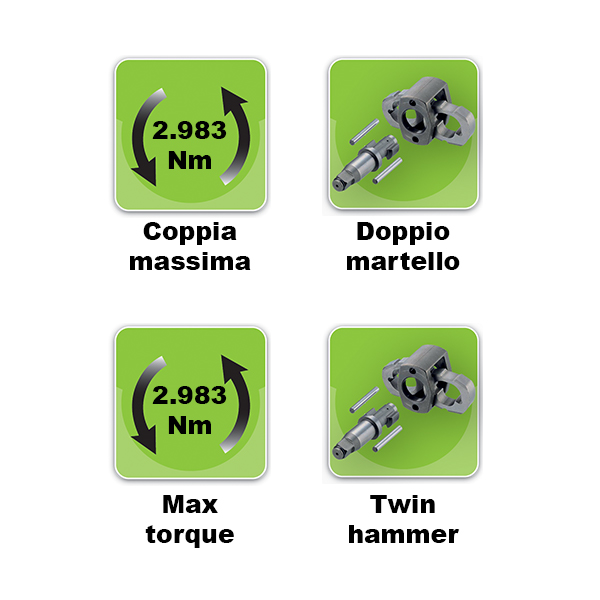 